Peser et mesurer pour réaliser un gâteauPoids 1 kilogramme (kg) = 1 000 g 1 gramme (g) = 1 000 mgVolumes 1 litre (l) = 10 dl = 100 cl = 1000 ml 1 décilitre (dl) = 10 cl = 100 ml 1 centilitre (cl) = 10 mlEquivalences et mesure 1 décilitre (dl) = 100 ml = 8 cuillères à soupe 1 cuillère à soupe = 4 cuillères à café 1 cuillère à café = 3 ml 1. Lire la recette : Quatre-quarts moelleuxIngrédients 4 œufs, 200 g de farine, 200 g de beurre, 200 g de sucre, 1/2 sachet de levure chimique, Préparation: *Préchauffer le four à 180°C.*Mélanger bien le sucre et le beurre fondu.*Casser les œufs et réserver les blancs.*Ajouter les jaunes d'œufs dans la préparation à base de beurre un par un en mélangeant bien.* Ajouter ensuite la farine et la levure.* Battre les blancs en neige ferme.* Ajouter les blancs en neige à la préparation en les soulevant délicatement.* Verser la pâte dans un moule à cake.* Enfourner à 180°C pendant 40 minutes et vérifier la cuisson : la lame du couteau plantée dans le cœur du quatre-quarts se doit ressortir propre.2. Répondre aux questions :1/ Quel est le nom du gâteau ? _ _ _ _ _ _ _ _ _ _ _ _ _ _ _ _ _ _2/ Comment peut-on peser les ingrédients suivant ? Cocher la ou les possibilités de peséeLe verre mesureur ( 1) et la balance (2)Identifier le matériel de pesée en cuisine en inscrivant 1 sous le verre mesureur ( ou verre doseur)  et 2 sous la balance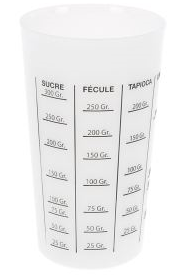 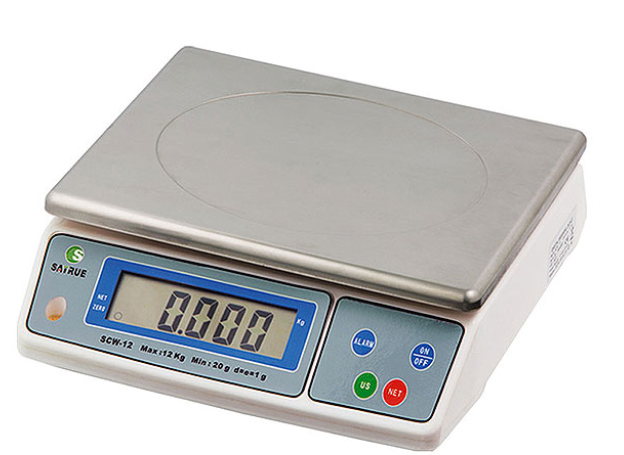                _ _ _                                   _ _ _ 1.2 Définir une balance de cuisine et un verre mesureur en reliant chaque ustensile à sa définitionUtilisation de balance et verre mesureur pour réaliser un gâteau2. Le verre mesureur ou doseur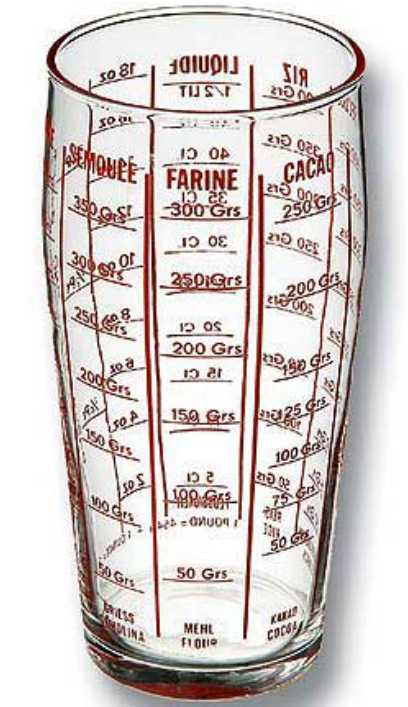 Relever les denrées que l’on peut mesurer avec le verre mesureur en les entourant dans la liste proposée :Farine           Sucre        Lait         Semoule             Beurre            Poudre d’amande         Cacao             Huile       Eau        Confiture       Margarine         Noix        Riz         Indiquer sur le verre mesureur la marque que l’on doit utiliser pour peser : 200 grammes de farine en l’entourant e n rouge 200 grammes de semoule en l’entourant en bleu200 grammes de cacao en l’entourant en vertIndiquer s’il s’agit de la même hauteur et justifier la réponse donnéeRetrouver les quantités à peser en les positionnant dans chaque verre mesureur en colorant la quantité nécessaire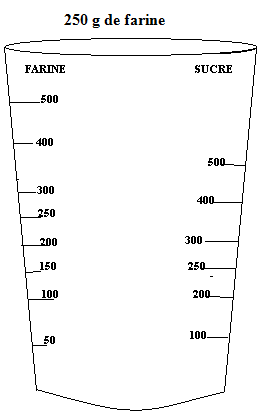 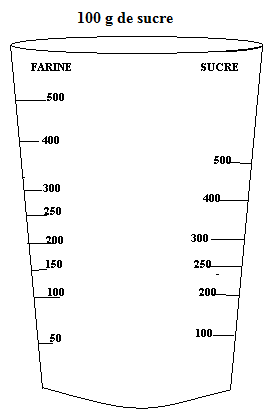 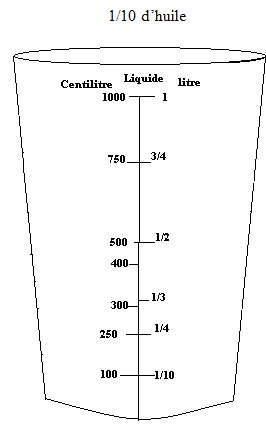 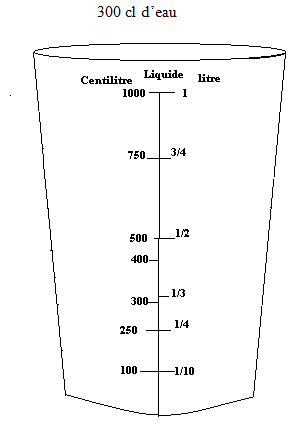 3. La balance électroniqueDécouvrir la balance en légendant le schéma avec les mots :Bouton de mise en service (ON/OFF), Quantité pesée en kg, Tare, Plateau de pesée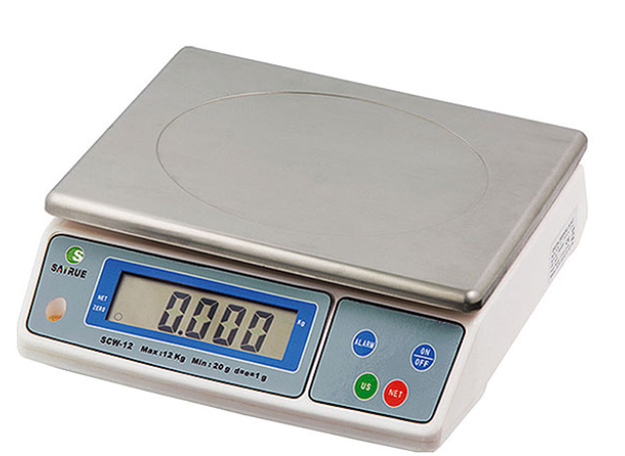 Indiquer comment doivent être réalisé les pesées en complétant le texte suivant :1/ Mettre la balance en fonction en appuyant sur le bouton_ _ _ _ _ 2/ Poser sur le plateau de la balance le récipient de pesée_ _ _ _ _3/ Poser l’ingrédient à peser dans le _ _ _ _ _ _ _ _ _ _ _ _ _ _ doucement jusqu’à ce que l’affichage de la _ _ _ _ _ _ _ _ _ corresponde à la quantité nécessaire.4/ Enlever les denrées pesée et éteindre la balance en appuyant sur le bouton ON/OFF.Retrouver les quantités indiquées sur la balance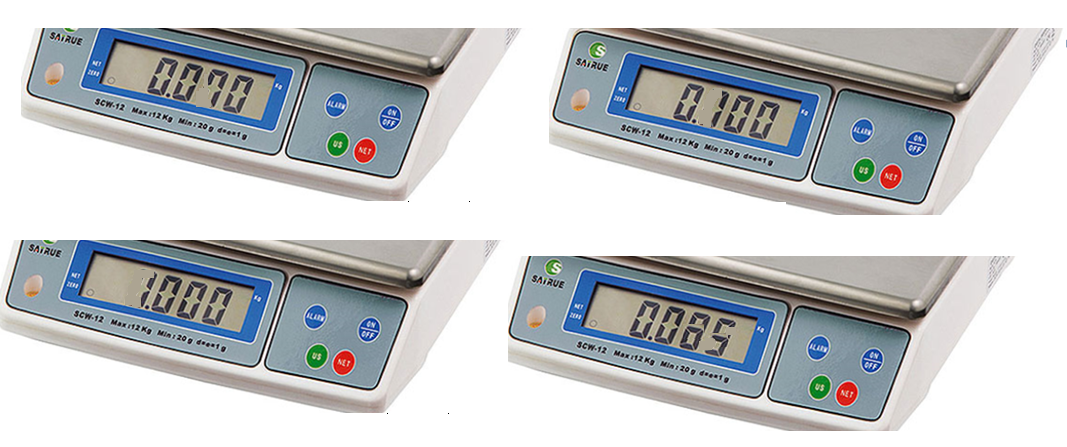 4. Réaliser un pot de gâteau en kit : Cookies en KitIngrédients à peser :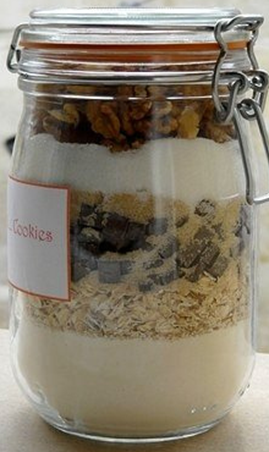 •125 g de farine•1/2 cuillère à café de bicarbonate•1/2 cuillère à café de levure chimique •50 g de flocons d’avoine•100g de pépites de chocolat •50 g de sucre roux•50 g de sucre blanc•50 g de noixPeser les denrées Déposer par couche en respectant l’ordre de pesée dans un bocal et en tassant bien  (Tapoter le bocal sur le plan de travail) après chaque ingrédient.Fermer le bocal et coller l’étiquette.Ajouter à la préparation 1 œuf entier et 75 gramme de beurre fonduPréchauffer le four à 180°C.Verser le contenu du bocal dans un saladier. Ajouter le beurre fondu et l’œuf Mélanger et former des boules de la taille d’une balle de golf. Les déposer sur une plaque de cuisson recouverte de papier sulfurisé et enfourner pour 13 à 15 minutes de cuisson.Cookies au M&M
Ingrédients à peser
- 80 grammes de farine
- 1/2 c à c de levure
- 1/2 c à c de bicarbonate
- 50 grammes de flocons d'avoine
- 50 grammes de sucre
- 50 grammes de sucre roux
- 50 grammes de pépites de chocolat
- 50 grammes de M&M's 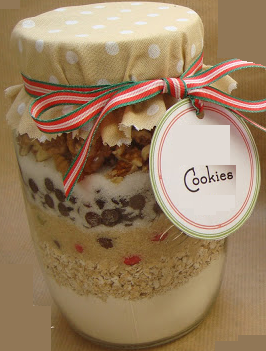 Peser les denrées Déposer par couche en respectant l’ordre de pesée dans un bocal et en tassant bien  (Tapoter le bocal sur le plan de travail) après chaque ingrédient.Ajouter à la préparation 1 œuf entier et 60 grammes de beurre fonduPréchauffer le four à 180°C.Verser le contenu du bocal dans un saladier. Ajouter le beurre fondu et l’œuf Mélanger et former des boules de la taille d’une grosse noix. Les déposer sur une plaque de cuisson recouverte de papier sulfurisé et enfourner pour 10 minutes de cuissonRiz au lait en KitIngrédients à peser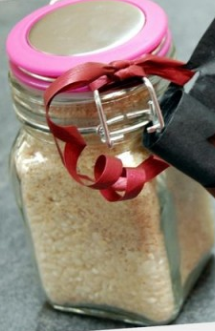 * 75 grammes de riz rond* 40 grammes de sucre roux* 75 grammes de riz* 30 grammes de sucre parfumé et coloréPeser les denrées Déposer par couche en respectant l’ordre de pesée dans un bocal et en tassant bien  (Tapoter le bocal sur le plan de travail) après chaque ingrédient.Fermer le bocal et coller l’étiquette.Ajouter à la préparation 1 litre de lait Mettre à chauffer le lait.Verser en pluie le mélange.Laisser cuire à feu doux 40/45 minutes jusqu’à ce que le riz ne soit plus croquant. . Verser dans un moule et laisser refroidir.                                                                    Riz au lait en KitIngrédients à peser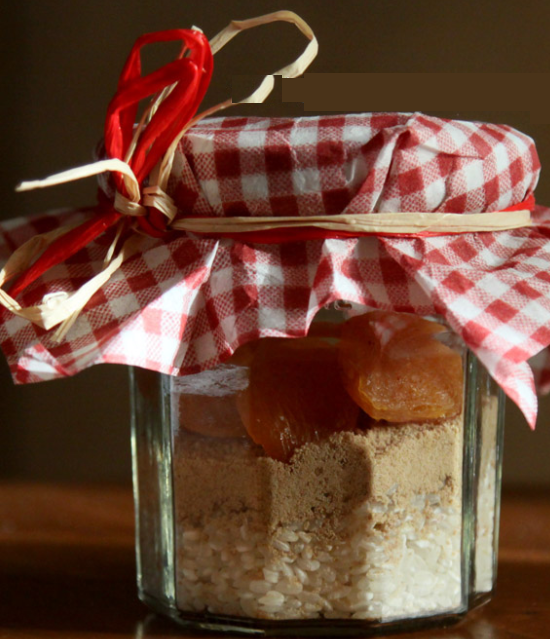 * 50 grammes de riz rond* 20 grammes de sucre roux* 50 grammes d’abricots secs* 50 grammes de riz* 20 grammes de sucre coloré * 1 sachet de sucre vanilléPeser les denrées Couper les abricots secs en désMélanger le sucre et le sachet de sucre vanilléDéposer par couche en respectant l’ordre de pesée dans un bocal et en tassant bien  (Tapoter le bocal sur le plan de travail) après chaque ingrédient.Fermer le bocal et coller l’étiquette.Ajouter à la préparation 1 litre de lait Mettre à chauffer le lait.Verser en pluie le mélange.Laisser cuire à feu doux 40/45 minutes jusqu’à ce que le riz ne soit plus croquant. Verser dans un moule et laisser refroidir.Muffins en Kit 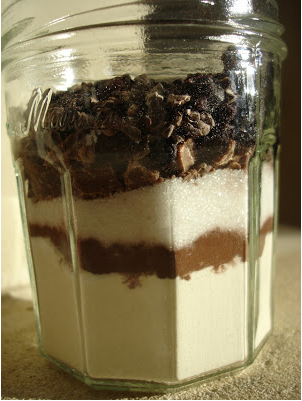 Ingrédients à peser :- 120 g de farine - 1/2 sachet de levure chimique)- 60 g de chocolat - 4 cuillères à soupe de lait écrémé- 60 g de sucre roux- 100 g de pépites de chocolat Peser les denrées Déposer par couche en respectant l’ordre de pesée dans un bocal et en tassant bien  après chaque ingrédientFermer le bocal et coller l’étiquetteAjouter à la préparation 1 œuf entier + un blanc d'œuf et 50 gramme de beurre fonduMélanger tous les ingrédients. Verser dans des petits moules à muffin.Cuire 10 à 15 min à 200°C.Refroidir avant de démoulerBrownies aux pépites de chocolat blanc et aux pistachesIngrédients à peser
- 175 gr de farine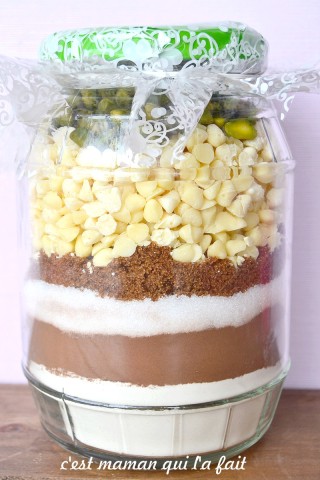  - 1/2 sachet de levure chimique (5 gr)- 65 gr de cacao en poudre non sucré
- 135 gr de sucre blanc- 100 gr de cassonade
- 240 gr de pépites de chocolat - 60 gr de pistachesPeser les denrées Déposer par couche en respectant l’ordre de pesée dans un bocal et en tassant bien  (Tapoter le bocal sur le plan de travail) après chaque ingrédient.Ajouter à la préparation 2 œufs et 115 grammes de beurre fonduMélanger tous les ingrédients. Verser un mouleCuire 30 à 35 min à 180°C.Refroidir avant de démouler Cake Avoine et Chocolat
                                          Ingrédients à peser
- 75 grammes de farine
- 1 càc de levure
- 1/2 càc de bicabornate
- 50 grammes de flocons d'avoine
- 50 grammes de sucre
- 50 grammes de sucre roux + 1/2 càc de cannelle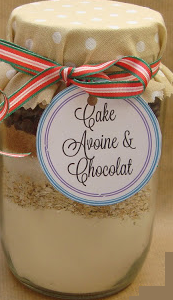 - 50 grammes de farine
- 50g de pépites de chocolat
- 80g de noix
Peser les denrées Déposer par couche en respectant l’ordre de pesée dans un bocal et en tassant bien  (Tapoter le bocal sur le plan de travail) après chaque ingrédient.Ajouter à la préparation 1 œuf entier et 40 grammes de beurre fondu et 10 cl de laitPréchauffer le four à 180°C.Verser le contenu du bocal dans un saladier. Ajouter le beurre fondu, l’œuf et le lait. Mélanger et verser dans un moule à cake.Cuire environ 50 minutes.Gâteau de semouleIngrédients à peser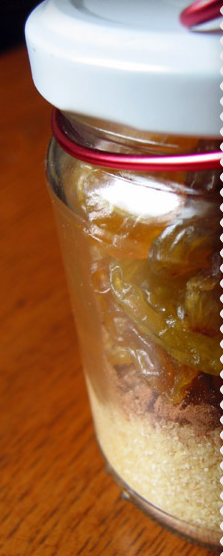 * 125 grammes de semoule (moyenne ou grosse)* 80 grammes de sucre * 1 sachet de sucre vanillé* 2 cuillères à café de cannelle* 25 grammes cacao* 30 grammes de raisins secs* 15 grammes de noix de coco râpée Peser les denrées Mélanger le sucre, le sachet de sucre vanillé et la cannelle.Déposer par couche en respectant l’ordre de pesée dans un bocal et en tassant bien  (Tapoter le bocal sur le plan de travail) après chaque ingrédient.Fermer le bocal et coller l’étiquette.Ajouter à la préparation 1 litre de lait Mettre à chauffer le lait.Verser en pluie le mélange.Laisser cuire à feu doux 10 minutes environ en remuant sans cesse (la préparation se détache de la casserole). Retirer du feu. Verser dans un plat ou dans des ramequins individuels; et laisser refroidir Puis, placer au réfrigérateur, pendant au moins 1 h.Cake au carambarIngrédient à peser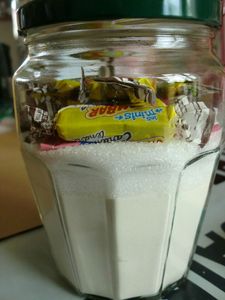 * 150 g de farine, * 100 g de sucre, * 1 sachet de levure * 5 carambars Peser les denrées Déposer par couche en respectant l’ordre de pesée dans un bocal et en tassant bien  (Tapoter le bocal sur le plan de travail) après chaque ingrédient.Ajouter à la préparation 2 œufs et 1 verre de laitFaire fondre les carambar dans le lait puisMélanger bien et verser la préparation dans un moule à cakeCuire 35 minutes environ à 180°C.D’autres préparations à faire en KITCrackers au fromage, wasabi et sésameIngrédients à peser (bocal d'1/2 litre)50 g de farine1/2 c à c de levure chimique2 c à c de soupe à l'oignon déshydratée50 g de farine de petit épeautre1/4 càc de wasabi en poudre2 c à s de sésamePeser les denrées Mélanger la farine et la levure.Déposer par couche en respectant l’ordre de pesée dans un bocal et en tassant bien  (Tapoter le bocal sur le plan de travail) après chaque ingrédient.Fermer le bocal et coller l’étiquette.Ajouter à la préparation 4 cuillères à soupe d'huile d’olive, 100 g de gruyère râpé et de l’eauVerser le contenu du pot dans un saladier. Ajouter le fromage et l’huile et mélanger. Ajouter juste assez d'eau pour former une pâte. Former une boule sans trop pétrir, et laisser au frigo au moins 30 minutes.Préchauffer le four à 170°C. Etaler le plus finement possible, puis découper des rectangles ou des triangles, ou ce que vous voudrez.Cuire 15 à 20 minutes et laisser refroidir sur une grille."Crackers pistacheIngrédients à peser (bocal d'1/2 litre)125 g de farine35 g de farine de pois chiche1 pincée de levure chimique1 pincée sel1 pincée poivre20 - 25 pistaches non salées et un peu concassées Ajouter à la préparation un yaourt nature (100 g) et 20ml d’huile d’olive et de l’eauVerser le contenu du pot dans un saladier.Ajouter le yaourt et l’huile. Ajouter un peu d'eau, la pâte doit avoir la consistance d'une pâte brisée. Laisser reposer 20 mn au réfrigérateur. Préchauffer le four th. 6 (180°C). Étaler la pâte sur un plan fariné sur 2 à 3 mm d'épaisseur. Découper à l'emporte pièces ou au couteau, en forme rectangulaire. Déposer les biscuits sur une plaque à pâtisserie recouvert de papier sulfurisé. Parsemer de fleur de sel et de parmesan râpé. Enfourner et laisser cuire 15 à 20 min, jusqu'à ce que les biscuits colorent. Soupe aux 2 lentilles au curryIngrédients à peser• 200 g de lentilles corail • 3 c à S d'oignons fris • 1/2 c à c d'ail en poudre • 1 cuillère à soupe de bouillon de volaille en poudre• 1 c à S de curry • 1 C à S de persil séché • 200 g de lentilles vertesPeser les denrées Déposer par couche en respectant l’ordre de pesée dans un bocal et en tassant bien  (Tapoter le bocal sur le plan de travail) après chaque ingrédient.Fermer le bocal et coller l’étiquette.Verser le contenu du bocal dans une casserole. Ajouter 2 litres d'eau froide. Chauffer jusqu'à ébullition. Réduire le feu, couvrir et laisser bouillonner 20 à 30 minutes.Remuer de temps en temps. Mixer.Soupe d’hiverIngrédients à peser  (bocal de 1 litre) :
- 150 g de lentilles vertes
- 100 g de riz 
- 150 g  de lentilles corail
- 50 g d'orge perlé
- 50 g  de pois cassés verts
- 50 g de pois cassés jaunes
- 2 cuillères à soupe de bouillon de volaille ou boeuf en poudre
- 1 cuillère à soupe d'herbes de Provence
- 1 à 2 cuillères à soupe d'oignons déshydratés

Peser les denrées Déposer par couche en respectant l’ordre de pesée dans un bocal et en tassant bien  (Tapoter le bocal sur le plan de travail) après chaque ingrédient.Verser le contenu du bocal dans une casserole. Ajouter 2 litres d'eau froide. Chauffer jusqu'à ébullition. Réduire le feu, couvrir et laisser bouillonner 30 minutes (Les légumes doivent être très tendres). Consommer tel quel ou MixerSoupe de lentilles corail  Ingrédients à peser135g de lentilles corail 65g de riz 20g de tomates séchées (sans huile) 1cc de paprika 1cc de curry en poudre 1cc d'ail en poudre une pincée de piment d’Espelette en poudre (facultatif) 30g de bouillon de légumes en poudre   Peser les denrées Déposer par couche en respectant l’ordre de pesée dans un bocal et en tassant bien  (Tapoter le bocal sur le plan de travail) après chaque ingrédient.Ajouter à la préparation un petit oignon, une carotte une cuillère à soupe d'huile d'olive et 1 litre d’eauFaire revenir l’oignon avec l’huileEplucher et couper en petits dés la carotte.Ajouter les dés de carottes et le contenu du bocal dans la casserole et l'eau. Laisser mijoter 30 minutes. Mixez .IngrédientsVerre MesureurBalanceLa farineLe sucreLe beurre  La balance de cuisine ■             ■Ustensile de cuisine qui permet de peser, de mesurer le poids des ingrédients (farine, sucre, confiture, beurre, margarine, liquide…) dans le cadre de la préparation d'un plat selon une recette.Le verre mesureur ou verre doseur■             ■Ustensile de cuisine gradués et servant à mesurer le volume ou le poids de certains ingrédients (farine, sucre, semoule, riz, cacao, liquide) dans le cadre de la préparation d'un plat selon une recette.Photos des siteshttp://www.chefnini.com/kit-cookies-a-offrir/http://www.la-recette-de-cuisine.com/recettes-bocaux-et-compagnie/recette-kit-sos-cookies-a-offrir.htmlhttp://auxdelicesdevany.blogspot.fr/2012/11/kit-sos-cookies.htmlhttp://www.khalaetcompagnie.com/article-kit-cookies-a-offrir-pour-les-fetes-40143695.htmlhttp://anthocal.canalblog.com/archives/2012/07/01/24616969.htmlhttp://www.macaron-passion.com/wp-content/uploads/2012/10/pot-gateau-riz-abricots-C.jpghttp://muffinzlover.blogspot.fr/2013/12/recette-soupe-potimarron-coco.htmlhttp://www.prima.fr/wp-content/uploads/2012/12/Preparation-gateaux-615x335.jpg